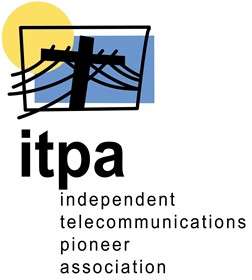 (Check One)New MemberFriends of PioneersReinstate Member 	 (Member # if known)APPLICATION FOR MEMBERSHIPAnnual dues ($30.00) must accompany this application.Please make check payable to ITPAPlease Print Sponsoring Member:                                                                                     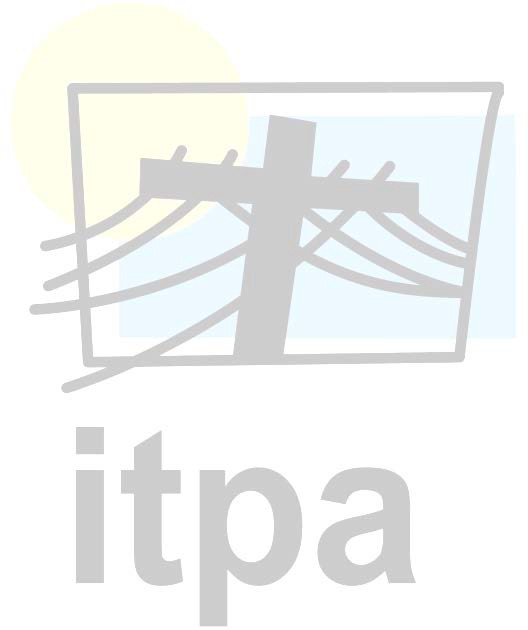 Chapter or Club Name:		 Chapter or Club #: 	Name: 	 Company: 	Residential Address:(If retired, name of the Telecom Company where you retired. Not required for Friends of Pioneers.)Street: 	City: 	State: 	 Zip: 	E-mail: 	Phone: Day (	) - 		Evening (	) - 	Year you began working in the telecommunications industry: 	 (Not required for Friends of Pioneers)Employed	RetiredImmediate Family members you would like to add: 	 (They are included in your dues)		 Signature 		Date 	438 W. Oglethorpe Hwy. Hinesville, GA 31313  912-408-4872 Email:itpa@telecom-pioneers.net